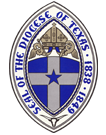 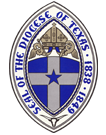 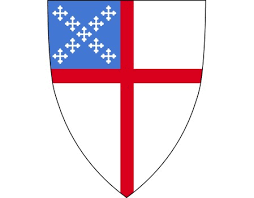 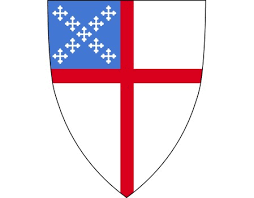 Hymn 11 Morning Hymn1 Awake, my soul, and with the sun thy daily stage of duty run;shake off dull sloth, and joyful rise to pay thy morning sacrifice.2 Lord, I my vows to thee renew; disperse my sins as morning dew.	guard my first springs of thought and will, and with thyself my spirit fill.3 Direct, control, suggest, this day, all I design, or do, or say;that all my powers, with all their might, in thy sole glory may unite.3 Praise God, from whom all blessings flow; praise him, all creatures here below;praise him, above, ye heavenly host: praise Father, Son, and Holy Ghost.                All hymns published with permission from the copyright holder through CCLI license.The Word of God 	Celebrant	Blessed be God: Father, Son, and Holy Spirit.       People     Blessed be God, for ever and ever. Amen. 	Celebrant	     Hear what our Lord Jesus Christ saith: Thou shalt love the Lord thy God with all thy heart, and with all thy soul, and with all thy mind. This is the first and great commandment. And the second is like unto it: Thou shalt love thy neighbor as thyself. On these two commandments hang all the Law and the Prophets.The Celebrant says
Ye who do truly and earnestly repent you of your sins, and are in love and charity with your neighbors, and intend to lead a new life, following the commandments of God, and walking from henceforth in his holy ways: Draw near with faith, and make your humble confession to Almighty God, devoutly kneeling.Silence may be kept.

Almighty and most merciful father, we have erred and strayed from thy ways like lost sheep, we have followed too much the devices and desires of our own hearts, we have offended against thy holy laws, we have left undone those things which we ought to have done, and we have done those things which we ought not to have done. But thou, O Lord, have mercy upon us, spare thou those who confess their faults, restore thou those who are penitent, according to thy promises declared unto mankind in Christ Jesus our Lord; and grant, O most merciful Father, for his sake, that we may hereafter live a godly, righteous, and sober life, to the glory of thy holy Name. Amen.The Priest stands and saysThe Almighty and merciful Lord grant you absolution and remission of all your sins, true repentance, amendment of life, and the grace and consolation of his Holy Spirit. Amen.The Kyrie  Hymn S-91 sung by all	Lord, have mercy upon us. [3 times]Christ, have mercy upon us. [3 times]Lord, have mercy upon us. [3 times]	Celebrant	The Lord be with you.	People 	And with thy spirit.	Celebrant	Let us pray.Almighty God, give us grace that we may cast away the works of darkness, and put upon us the armor of light, now in the time of this mortal life in which thy Son Jesus Christ came to visit us in great humility; that in the last day, when he shall come again in his glorious majesty to judge both the quick and the dead, we may rise to the life immortal; through him who liveth and reigneth with thee and the Holy Ghost, one God, now and for ever. Amen.All are seated for the readingsA reading from the book of the prophet Isaiah. (2:4-5) The word that Isaiah son of Amoz saw concerning Judah and Jerusalem. In days to come the mountain of the Lord’s house shall be established as the highest of the mountains, and shall be raised above the hills; all the nations shall stream to it. Many peoples shall come and say, “Come, let us go up to the mountain of the Lord, to the house of the God of Jacob; that he may teach us his ways and that we may walk in his paths.” For out of Zion shall go forth instruction, and the word of the Lord from Jerusalem. He shall judge between the nations, and shall arbitrate for many peoples; they shall beat their swords into ploughshares, and their spears into pruning-hooks; nation shall not lift up sword against nation, neither shall they learn war any more. O house of Jacob, come, let us walk in the light of the Lord!Reader  The Word of the Lord.  People   Thanks be to God.Psalm 122 Laetatus sum	1 I was glad when they said to me, * “Let us go to the house of the Lord.”2 Now our feet are standing * within your gates, O Jerusalem.3 Jerusalem is built as a city * that is at unity with itself;4 To which the tribes go up, the tribes of the Lord, *
the assembly of Israel, to praise the Name of the Lord.5 For there are the thrones of judgment, * the thrones of the house of David.6 Pray for the peace of Jerusalem: * “May they prosper who love you.7 Peace be within your walls * and quietness within your towers.8 For my brethren and companions’ sake, * I pray for your prosperity.9 Because of the house of the Lord our God, * I will seek to do you good.”A reading from the Letter of Saint Paul to the Romans. (13:11-14)You know what time it is, how it is now the moment for you to wake from sleep. For salvation is nearer to us now than when we became believers; the night is far gone, the day is near. Let us then lay aside the works of darkness and put on the armor of light; let us live honorably as in the day, not in reveling and drunkenness, not in debauchery and licentiousness, not in quarreling and jealousy. Instead, put on the Lord Jesus Christ, and make no provision for the flesh, to gratify its desires.  Reader  The Word of the Lord.  People   Thanks be to God.Hymn 61  Wachet auf1 “Sleepers, wake!” A voice astounds us. The shout of rampart guards surrounds us:
“Awake, Jerusalem, arise!”
Midnight’s peace their cry has broken, their urgent summons clearly spoken:
“The time has come, O maidens wise!Rise up, and give us light. The Bridegroom is in sight. Alleluia!
Your lamps prepare and hasten there, that you the wedding feast may share.”2 Zion hears the watchmen singing; her heart with joyful hope is springing,
she wakes and hurries through the night.
Forth he comes, her Bridegroom glorious in strength of grace, in truth victorious:
her star is risen, her light grows bright.
Now come, most worthy Lord, God’s Son, Incarnate Word, Alleluia!
We follow all and heed your call to come into the banquet hall.Celebrant    The Holy Gospel of our Lord Jesus Christ according to 
Saint Matthew. (24:36-44)     People    Glory be to thee, O Lord.Jesus said to the disciples, “But about that day and hour no one knows, neither the angels of heaven, nor the Son, but only the Father. For as the days of Noah were, so will be the coming of the Son of Man. For as in those days before the flood they were eating and drinking, marrying and giving in marriage, until the day Noah entered the ark, and they knew nothing until the flood came and swept them all away, so too will be the coming of the Son of Man. Then two will be in the field; one will be taken and one will be left. Two women will be grinding meal together; one will be taken and one will be left. Keep awake therefore, for you do not know on what day your Lord is coming. But understand this: if the owner of the house had known in what part of the night the thief was coming, he would have stayed awake and would not have let his house be broken into. Therefore you also must be ready, for the Son of Man is coming at an unexpected hour.”	Celebrant	The Gospel of the Lord.	People	Praise be to thee, O Christ.3 Lamb of God, the heavens adore you; let saints and angels sing before you,
as harps and cymbals swell the sound.
Twelve great pearls, the city’s portals: through them we stream to join the immortals
as we with joy your throne surround.
No eye has known the sight, no ear heard such delight: Alleluia!
Therefore we sing to greet our King; for ever let our praises ring.The Sermon	Dr. Steven TomlinsonThe Nicene CreedSaid by all, standingI believe in one God, the Father Almighty, maker of heaven and earth,
    and of all things visible and invisible;And in one Lord Jesus Christ, the only-begotten Son of God,
    begotten of his Father before all worlds,
    God of God, Light of Light, very God of very God,
    begotten, not made, being of one substance with the Father;
    by whom all things were made;    who for us men and for our salvation came down from heaven,
    and was incarnate by the Holy Ghost of the Virgin Mary, and was made man;
    and was crucified also for us under Pontius Pilate;
    he suffered and was buried;
    and the third day he rose again according to the Scriptures,
    and ascended into heaven,
    and sitteth on the right hand of the Father;
    and he shall come again, with glory, to judge both the quick and the dead;
    whose kingdom shall have no end.And I believe in the Holy Ghost the Lord, and Giver of Life,
    who proceedeth from the Father and the Son;
    who with the Father and the Son together is worshiped and glorified;
    who spake by the Prophets.
    And I believe one holy Catholic and Apostolic Church;
    I acknowledge one Baptism for the remission of sins;
    and I look for the resurrection of the dead,
        and the life of the world to come. Amen.Prayers of the PeopleThe People stand or kneel.  The person appointed saysLet us pray for the whole state of Christ’s Church and the world.Almighty and everliving God, who in thy holy Word hast taught us to make prayers, and supplications, and to give thanks for all men: Receive these our prayers which we offer unto thy divine Majesty, beseeching thee to inspire continually the Universal Church with the spirit of truth, unity, and concord; and grant that all those who do confess thy holy Name may agree in the truth of thy holy Word, and live in unity and godly love.
	Leader	Lord, in thy mercy	People	Hear our prayer.Give grace, O heavenly Father, to all bishops and other ministers especially Michael, our Presiding Bishop; Andy, Jeff, Hector, Kai, and Scott, our bishops; and Michael, our priest; that they may, both by their life and doctrine, set forth thy true and lively Word, and rightly and duly administer thy holy Sacraments.
	Leader	Lord, in thy mercy	People	Hear our prayer.And to all thy people give thy heavenly grace, and especially to this congregation here present; that, with meek heart and due reverence, they may hear and receive thy holy Word, truly serving thee in holiness and righteousness all the days of their life.
	Leader	Lord, in thy mercy	People	Hear our prayer.We beseech thee also so to rule the hearts of those who bear the authority of government in this and every land, especially Joseph, our President, that they may be led to wise decisions and right actions for the welfare and peace of the world.
	Leader	Lord, in thy mercy	People	Hear our prayer.Open, O Lord, the eyes of all people to behold thy gracious hand in all thy works, that, rejoicing in thy whole creation, they may honor thee with their substance, and be faithful stewards of thy bounty.
	Leader	Lord, in thy mercy	People	Hear our prayer.And we most humbly beseech thee, of thy goodness, O Lord, to comfort and succor all those who in this transitory life, are in trouble, sorrow, need, sickness, or any other adversity, especially:We pray especially for 	Jim Curran thru 2/27 	Patty	Maureen Curran 	RG Guthrie 	George Picken 		Jill Carol W 	Carol Guthrie	Alicia	Shelby June Hutson 	Martha and family	Karen Leitch	Sarah Allen 	Kristin	BJ	People of Ukraine	David White thru 2/27 	Kris Picken 	Joey	Mark Milanovich 	Degeyter family Hervey 	Allan Leitch	Martin Myers	Sherry	Jo Carol  Terry’s sisster	Landry	Cecile 	Pam	Ann	Kenda	WayneAnd for those who serve in the military	Brian	James	Kevin	Jarrod	Jonathan 	Trever	Bryan	Chris	Eric	Jayden		All in harm’s way		And with all who travel this week.	Leader	Lord, in thy mercy	People	Hear our prayer.And we also bless thy holy Name for all thy servants departed this life in thy faith and fear, especially Dickey Allen and those who have died from the coronavirus, beseeching thee to grant them continual growth in thy love and service; and to grant us grace so to follow the good examples of the Blessed Virgin Mary and of all thy saints, that with them we may be partakers of thy heavenly kingdom. We pray also for those who mourn their passing.	Leader	Lord, in thy mercy	People	Hear our prayer.We pray in thanksgiving with Gabriel Castillo and David Henry who celebrate their birthdays tomorrow and with Nancy and Roy Heuss, who celebrate their wedding anniversary on Tuesday. Grant these our prayers, O Father, for Jesus Christ’s sake, our only Mediator and Advocate. Amen.The Peace  All stand		Celebrant	The peace of the Lord be always with you.	People	And also with you. Ministers and People greet one another in the name of the Lord. Afterward the Celebrant saysWalk in love, as Christ loved us and gave himself for us, an offering and sacrifice to God.  Ephesians 5:2Hymn 58   St. Thomas1 Lo! he comes with clouds descending, once for our salvation slain;
thousand, thousand saints attending swell the triumph of his train:
Alleluia! Alleluia! Christ the Lord returns to reign.2 Every eye shall now behold him, robed in dreadful majesty;
those who set at nought and sold him, pierced, and nailed him to the tree,
deeply wailing, deeply wailing, shall the true Messiah see.3 Those dear tokens of his passion still his dazzling body bears,
cause of endless exultation to his ransomed worshipers;
with what rapture, with what rapture, gaze we on those glorious scars!4 Yea, amen! let all adore thee, high on thine eternal throne;
Savior, take the power and glory; claim the kingdom for thine own:
Alleluia! Alleluia! Thou shalt reign, and thou alone.Then All sing the Doxology (Hymn 380, verse 3)Praise God, from whom all blessings flow; praise him, all creatures here below;
praise him above, ye heavenly host: praise Father, Son, and Holy Ghost.The Holy CommunionAll are invited to receive Holy Communion. The People stand, as they are able.	Celebrant	The Lord be with you.	People	And with thy spirit.	Celebrant	Lift up your hearts.	People	We lift them up unto the Lord.	Celebrant	Let us give thanks unto our Lord God.	People	It is meet and right so to do.The Celebrant proceedsIt is very meet, right, and our bounden duty, that we should at all times, and in all places, give thanks unto thee, O Lord, holy Father, almighty, everlasting God.Because thou didst send thy beloved Son to redeem us from sin and death, and to make us heirs in him of everlasting life; that when he shall come again in power and great triumph to judge the world, we may without shame or fear rejoice to behold his appearing.Therefore with Angels and Archangels, and with all the company of heaven, we laud and magnify thy glorious Name; evermore praising thee, and saying,Celebrant and People sing together the Sanctus and Benedictus (Hymn S-114)Holy, holy, holy, Lord God of Hosts: Heaven and earth are full of thy Glory.
Glory be to thee, O Lord Most High.Blessed is he that cometh in the name of the Lord. Hosanna in the highest.The people stand or kneel, and the Celebrant continuesAll glory be to thee, Almighty God, our heavenly Father, for that thou, of thy tender mercy, didst give thine only Son Jesus Christ to suffer death upon the cross for our redemption; who made there, by his one oblation of himself once offered, a full, perfect, and sufficient sacrifice, oblation, and satisfaction, for the sins of the whole world; and did institute, and in his holy Gospel command us to continue, a perpetual memory of that his precious death and sacrifice, until his coming again. For in the night in which he was betrayed, he took bread; and when he had given thanks, he brake it, and gave it to his disciples, saying, “Take, eat, this is my Body, which is given for you. Do this in remembrance of me.”Likewise, after supper, he took the cup; and when he had given thanks, he gave it to them, saying, “Drink ye all of this; for this is my Blood of the New Testament, which is shed for you, and for many, for the remission of sins. Do this, as oft as
ye shall drink it, in remembrance of me.”Wherefore, O Lord and heavenly Father, according to the institution of thy dearly beloved Son our Savior Jesus Christ, we, thy humble servants, do celebrate and make here before thy divine Majesty, with these thy holy gifts, which we now offer unto thee, the memorial thy Son hath commanded us to make; having in remembrance his blessed passion and precious death, his mighty resurrection and glorious ascension; rendering unto thee most hearty thanks for the innumerable benefits procured unto us by the same. And we most humbly beseech thee, O merciful Father, to hear us; and, of thy almighty goodness, vouchsafe to bless and sanctify, with thy Word and Holy Spirit, these thy gifts
and creatures of bread and wine; that we, receiving them according to thy Son our Savior Jesus Christ’s holy institution, in remembrance of his death and passion, may be partakers of his most blessed Body and Blood.And we earnestly desire thy fatherly goodness mercifully to accept this our sacrifice of praise and thanksgiving; most humbly beseeching thee to grant that, by the merits and death of thy Son Jesus Christ, and through faith in his blood, we, and all thy whole Church, may obtain remission of our sins, and all other benefits of his passion.And here we offer and present unto thee, O Lord, our selves, our souls and bodies, to be a reasonable, holy, and living sacrifice unto thee; humbly beseeching thee that we, and all others who shall be partakers of this Holy Communion, may worthily receive the most precious Body and Blood of thy Son Jesus Christ, be filled with thy grace and heavenly benediction, and made one body with him, that he may dwell in us, and we in him.And although we are unworthy, through our manifold sins, to offer unto thee any sacrifice, yet we beseech thee to accept this our bounden duty and service, not weighing our merits, but pardoning our offenses, through Jesus Christ our Lord; By whom, and with whom, in the unity of the Holy Ghost, all honor and glory be unto thee, O Father Almighty, world without end. AMEN.The Celebrant saysAnd now, as our Savior Christ hath taught us, we are bold to say,The Celebrant and People say Our Father, who art in heaven, hallowed be thy Name, 
thy kingdom come, thy will be done, on earth as it is in heaven. Give us this day our daily bread.And forgive us our trespasses,     as we forgive those who trespass against us.And lead us not into temptation,      but deliver us from evil.For thine is the kingdom, 	and the power, and the glory, 	for ever and ever. Amen.The Breaking of the Bread	The Celebrant breaks the consecrated Bread. A period of silence is kept.The Celebrant and People sing together the Agnus Dei, Hymn S-158O Lamb of God that takest away the sins of the world, have mercy upon us. O Lamb of God that takest away the sins of the world, have mercy upon us.O Lamb of God that takest away the sins of the world, grant us thy peace.The following prayer may be said. The People may join in saying this prayerWe do not presume to come to this thy Table, O merciful Lord, trusting in our own righteousness, but in thy manifold and great mercies. We are not worthy so much as to gather up the crumbs under thy Table. But thou art the same Lord whose property is always to have mercy. Grant us therefore, gracious Lord, so to eat the flesh of thy dear Son Jesus Christ, and to drink his blood, that we may evermore dwell in him, and he in us. Amen.Celebrant says the following InvitationThe Gifts of God for the People of God. Take them in remembrance that Christ died for you, and feed on him in your hearts by faith, with thanksgiving.Hymn 596    Komm, o komm, du Geist des Leibens1 Judge eternal, throned in splendor, Lord of lords and King of kings,
with thy living fire of judgment purge this land of bitter things;
solace all its wide dominion with the healing of thy wings.2 Still the weary folk are pining for the hour that brings release,
and the city’s crowded clangor cries aloud for sin to cease;
and the homesteads and the woodlands plead in silence for their peace.3 Crown, O God, thine own endeavor; cleave our darkness with thy sword;
feed all those who do not know thee with the richness of thy word;
cleanse the body of this nation through the glory of the Lord.Postcommunion prayer Celebrant and PeopleAlmighty and everliving God, we most heartily thank thee for that thou dost feed us, in these holy mysteries, with the spiritual food of the most precious Body and Blood of thy Son our Savior Jesus Christ; and dost assure us thereby of thy favor and goodness towards us; and that we are very members incorporate in the mystical body of thy Son, the blessed company of all faithful people; and are also heirs, through hope, of thy everlasting kingdom. And we humbly beseech thee, O heavenly Father, so to assist us with thy grace, that we may continue in that holy fellowship, and do all such good works as thou hast prepared for us to walk in; through Jesus Christ our Lord, to whom with thee and the Holy Ghost, be all honor and glory, world without end. Amen.The Blessing  The Priest gives the blessing The peace of God, which passeth all understanding, keep your hearts and minds in the knowledge and love of God, and of his Son Jesus Christ our Lord; and the blessing of God Almighty, the Father, the Son, and the Holy Ghost, be amongst you, and remain with you always. Amen.	Hymn 486   Hosanna1 Hosanna to the living Lord! Hosanna to the incarnate Word!
To Christ, Creator, Savior, King, let earth, let heaven, hosanna sing!
           Refrain: Hosanna, Lord! Hosanna in the highest!2 Hosanna, Lord! thine angels cry; Hosanna, Lord! thy saints reply;
above, beneath us, and around, both dead and living swell the sound: Refrain3 O Savior, with protecting care abide in this thy house of prayer,
where we assembled in thy Name, in faith, thy parting promise claim. Refrain4 But, chiefest, in our cleansed breast, Eternal! bid thy Spirit rest;
and make our secret soul to be a temple pure and worthy thee. Refrain5 So in the last and dreadful day, when earth and heaven shall melt away,
thy flock, redeemed from sinful stain, shall swell the sound of praise again. RefrainDismissal	Celebrant	Go in peace to love and serve the Lord.	People		Thanks be to God. AnnouncementsThere will be a brief meeting of the Vestry in the nursery following the EucharistPlease join us for coffee in the parish hall after the EucharistAnd then, all are welcomed to the Bible Study in the libraryLA Care and the Community Kitchen have ongoing needs. Epiphany maintains the Community Kitchen the 1st & 3rd Thursday of each month. Bulletin and E-Star deadlines—Tuesday, 9 am. 
Contact Rufus Arrington (rufussandraarr06@gmail.com) for E-Star items and Janet Wilton (epiphanyburnet @gmail.com) or Father Michael Long (mmmrrrlll@ gmail.com) for bulletin announcements and changes in the prayer list.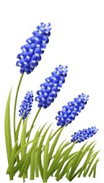 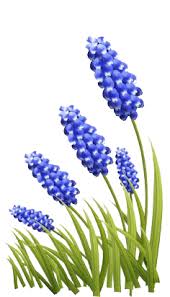 Our mission: To be part of God’s family, growing through worship and ministry by sharing Christ’s love with our community and beyond. Vision: to be a place where people find God’s purpose for their lives and become empowered by the Holy Spirit to make a difference in God’s world.	Priest-in-Charge	The Reverend Michael Long	Senior Warden	Linda Myers (Term ends 2023)	Junior Warden	Rachel Bryson (2024)	Vestry Member	Diane Langley (2023)		Vestry Member	Margaret Thomas (2023)	Vestry Member	Ryan (RG) Guthrie (2024)	Vestry Member	Sherry Musgrove (2024)	Vestry Member	Deana Geuther (2025)	Vestry Member	David Leitch (2025)	Vestry Member	Susan Wallace (2025)	Treasurer	Diane Hays	Iona Ministry Student Intern	Steven Tomlinson	Music Directors   	Otis Maclay. Cranz Nichols	Saint Anne’s Guild   	Carol Weathers	Altar Guild   	Carol Weathers, Diane Hays		Daughters of the King   	Sandy Arrington	Sunday School Director   	Nancy Heuss	Parish Administrator	Janet Wilton	Editor of the E-Star, weekly newsletter   	Rufus Arrington